Dwelling—market rent value, total Australian currency N[NNNNN].NNExported from METEOR(AIHW's Metadata Online Registry)© Australian Institute of Health and Welfare 2024This product, excluding the AIHW logo, Commonwealth Coat of Arms and any material owned by a third party or protected by a trademark, has been released under a Creative Commons BY 4.0 (CC BY 4.0) licence. Excluded material owned by third parties may include, for example, design and layout, images obtained under licence from third parties and signatures. We have made all reasonable efforts to identify and label material owned by third parties.You may distribute, remix and build on this website’s material but must attribute the AIHW as the copyright holder, in line with our attribution policy. The full terms and conditions of this licence are available at https://creativecommons.org/licenses/by/4.0/.Enquiries relating to copyright should be addressed to info@aihw.gov.au.Enquiries or comments on the METEOR metadata or download should be directed to the METEOR team at meteor@aihw.gov.au.Dwelling—market rent value, total Australian currency N[NNNNN].NNIdentifying and definitional attributesIdentifying and definitional attributesMetadata item type:Data ElementShort name:Market rent value of dwellingMETEOR identifier:270196Registration status:Housing assistance, Retired 01/05/2013Definition:The rent that would be charged for a dwelling in the private rental market, in dollars and cents.Data Element Concept:Dwelling—market rent valueValue Domain:Total Australian currency N[NNNNN].NNValue domain attributesValue domain attributesValue domain attributesRepresentational attributesRepresentational attributesRepresentational attributesRepresentation class:TotalTotalData type:CurrencyCurrencyFormat:N[NNNNN].NNN[NNNNN].NNMaximum character length:88Unit of measure:Australian currency (AU$)Australian currency (AU$)Collection and usage attributesCollection and usage attributesGuide for use:This value domain must be expressed to two decimal places. Where there is a dollar value and no cent value, the cents must be expressed as .00 (e.g. 100.00).Data element attributes Data element attributes Collection and usage attributesCollection and usage attributesCollection methods:The optimum method of assigning a market rent value to a dwelling is to have it assessed by the Australian Valuation Office (or another independent valuer). Preferably each dwelling should be re-assessed every 2 years as market rent values can change substantially over time. In some larger jurisdictions a sample of houses are periodically assessed for their market rent value as it is not practical to assess every dwelling.Market rent is typically recorded on a weekly basis, and for the public rental housing and state owned and managed Indigenous housing data collections, is recorded as market rent value for which a rent was charged for the week of 30 June.Comments:Guidelines should be developed for assessing the market rent of modified dwellings (as for disabled and frail aged people) and dwellings in remote areas where there is not usually a private rental market. One option could be to calculate the cost of replacing the dwelling, then using a percentage of that as the market rent. However in remote areas where building costs can be high, this method could lead to inappropriately high market rents.Source and reference attributesSource and reference attributesSubmitting organisation:National Housing Data Development Committee
Relational attributesRelational attributesRelated metadata references:Is re-engineered from  Market rent value of dwelling, version 1, DE, NHADD, NHDAMG,  Superseded 01/03/2005.pdf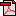  (14.9 KB)       No registration status
See also Household—rebated rent status, code N       Housing assistance, Standard 30/08/2017
See also Household—rebated rent status, code N       Housing assistance, Superseded 30/08/2017
See also Household—rent charged (weekly), total Australian currency N[NNNNN].NN       Housing assistance, Superseded 30/08/2017